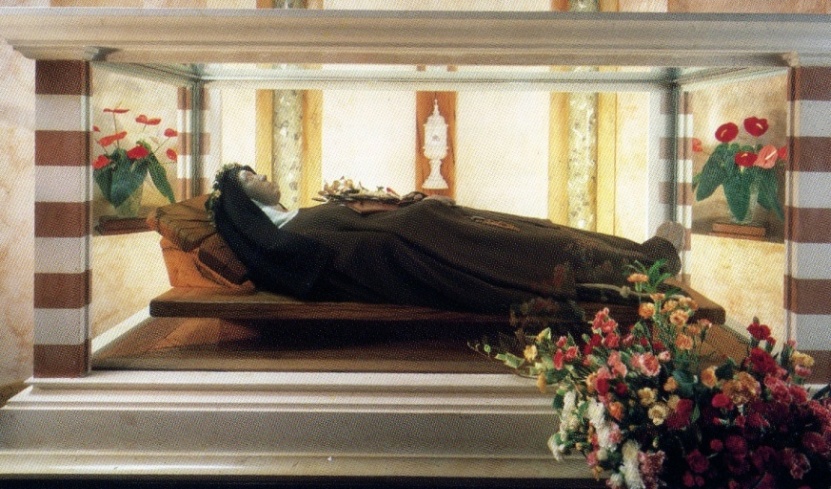 “ Il tempo della fatica quaggiù è breve, ma la ricompensa è eterna. Non ti abbaglino gli splendori del mondo, che passa come  ombra. Non cada mai dalla tua mente il ricordo di Dio.”  ( S. Chiara )8 / 9 / 10 Agosto 20148 Agosto h. 18, 00 Vespri  -  h.18, 30 Celebrazione Eucaristica presiede Don Enrico Campino, Parroco della Parrocchia SS. Salvatore di Palermo9 Agosto h. 18,00 Vespri  -  h. 18,30 Celebrazione EucaristicaPresiede Frà Marco Lentini ofm Capp, Guardiano del Convento di Caccamo10 Agosto, Domenica, h. 10,00 Celebrazione EucaristicaPresiede Frà Domenico Diliberto ofm, Assistente delle Clarisse di Siciliah. 21,00 Adorazione Eucaristica con Ufficio delle Letturepresiede Frà Domenico Gulioso ofm Vicario parrocchiale della Parrocchia S. Maria di Gesù di Palermo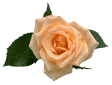 11 AGOSTO SOLENNITA’ di SANTA CHIARAh. 8,00 Celebrazione Eucaristica presieduta dai Frati della Ganciah.18,00  Vespri Solenni   h. 18,30  Celebrazione Eucaristica presieduta da Frà Alberto Marangolo Ministro Provinciale dei Frati Minori di SiciliaLa Celebrazione Eucaristica sarà animata dalla Gi.Fra di Termini ImereseIn queste due Messe ci sarà la benedizione del pane che verrà distribuito ai fedeliMONASTERO SANTA CHIARA  CHIESA SAN MARCO  Termini Imerese